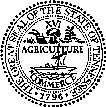 Tennessee's Individual Education Program (IEP)From	/	/	to	/	/____ Initial	____ Annual	____ Interim	AddendumStudent:    Birthdate:	 Grade:Last	First	Middle	Mo/Day/YrStudent Social Security/ID#: 	Sex: __ M	__ F	Ethnic Group: I B A H W(Specify)Relationship to Student: (Circle One)	Parent	Guardian SurrogateName:  	Home Phone:Last	First	MiddleAddress:	Work Phone:Student’s Residence (if different): 	Home Phone:Attending School:	 Home/School (if different):Current Descriptive Information:Describe the child's strengths:Describe the concerns of the parents regarding their child's education:Describe how the child's disability affects involvement and progress in the general curriculum:ED – 2998 /REV 9/2004

DEPT ED1	Individual Education PlanStudent's Name:Write "Yes" or "No" under “Exceptional” column for each area assessed. Remember "Exceptional" areas require a completed Goal Sheet.Consideration of Special Factors for IEP Development:Does the child have limited English proficiency? ___Yes ___ No. If yes, what is his/her primary mode of language?	
Is the child blind or visually impaired? ___ Yes ___ No. If yes, does the child need instruction in Braille?	
Does the child have communication needs? ___ Yes ___ No. If yes, what are they?	
Is the child deaf or hard of hearing? ___ Yes ___ No. If yes, did the IEP Team consider:the child's language and communication needs; ___Yes ___ Noopportunities for direct communications with peers and professional personnel in the child's language and communication mode; ___ Yes ___ Nonecessary opportunities for direct instruction in the child's language and communication mode? ___ Yes ___ NoIs assistive technology necessary in order to implement the child's IEP? ___ Yes ___ No. If yes, what is needed?	
Does the child's behavior impede his/her learning or that of others? ___ Yes ___ No. If yes, the IEP Team has addressed the child's behavior in the following way(s): ___ Functional Behavior Assessment, ___ Behavior Intervention Plan, ___ Accommodations, ____ Goals and Objectives, ____ Other.Where in the IEP is this information located?2	Individual Education PlanStudent's Name:	
Has a comprehensive vocational evaluation been administered? ___ Yes ___ NoTransition Services Planning (Beginning at age 14, or younger)Transition Service NeedsGrade:__9___  Course of Study:	
Grade:__10__  Course of Study:	

Grade:__11__  Course of Study:Grade:__12__  Course of Study:Transition Services (Beginning at age 16, or younger)Documentation of other agency participation in planning and the person responsible for contacting agency(s) if a representative did not attend:If the student was not in attendance, how were the student's preferences and interests considered? (Check all that apply.)___ Student interview ___ Student survey ___ Student portfolio ___ Vocational Assessments ___ Interest Inventory ___ Other:3	Individual Education PlanMeasurable Annual Goals and Benchmarks/Short-term Instructional Objectives for IEP and Transition ActivitiesStudent’s Name: 	Goal _____ of _____Area of Need:	Personnel/Position Responsible:	
Annual Goal:.4	Individual Education Plan5	Individual Education PlanLRE and General Education:	Explain the extent, if any, in which the student will not participate with non-disabled peers in:the regular class: 	
extracurricular and nonacademic activities:his/her LEA Home School:Special Transportation:	Does student require special transportation? ___ Yes ___ No. If yes, please explain:Extended School Year:	Date ESY program was/will be determined:	. ESY program ______ is _______ is not to be provided.IEP Participants: (The following individuals attended the IEP Team and participated in the development of this Individualized Education Program.)Position	Signature	In Agreement	DateParent	Yes	NoLEA Representative	____Yes ____NoSpecial Education Teacher	____Yes ____NoRegular Education Teacher	____Yes ____NoStudent (if appropriate)	____Yes ____NoInterpreter of Evaluation Results	____Yes ____No____Yes ____No ____Yes ____NoYes	NoInformed Parental Consent:___Yes ___No	I certify that I am the legal parent(s) / guardian(s) / surrogate(s) of this child.___Yes ___No	I have been informed of and understand my rights as a parent, and have received a copy of my rights.___Yes ___No	I have been involved in the IEP Team meeting and/or the development of this IEP, and give permission for the proposed program described in this IEP for my child.___Yes ___No	My child and I have been informed of his/her right to represent himself/herself upon his/her eighteenth birthday. (Note: This information must be provided beginning at least one year prior to the student’s 18th birthday.)Parent/Guardian/Surrogate Signature	Date	Student Signature	DateDate IEP was given to parent(s)	. If the parent(s) did not attend, the person responsible for forwarding and explaining the contents of the IEP to the parentsalong with their rights is	.Documentation of IEP Review by Other Teachers not in Attendance:6	Individual Education PlanArea

AssessedPresent Levels of PerformanceLevels of functioning, should, when applicable, include norm referenced and/or criterion referenced data, as well as descriptive information on the student's deficit areas.Sources of InformationDateExceptional

Yes/NoPrevocational /VocationalDesired Post School OutcomesEmployment: 	Post-Secondary Education/Training:Independent/Supported Living: 	Community Involvement:	
Service AreaNeed

Yes/NoActivities/Strategies(All activities/strategies that are the responsibility of special education and areto be implemented this year must be reflected in goal sheets.)Agency/ResponsibilitiesInstruction:Related Services:Community Experiences:Employment & Post-school Adult Living Objectives:Daily Living Objectives:

(if appropriate)Functional Vocational Evaluation: (if appropriate)Benchmarks/Short-Term Instructional ObjectivesAnticipatedBeginningDateCriteria

for

MasteryMethods

Of

Evalu-

ationActual Date(s)& Resultsof EvaluationReport of ProgressReport of ProgressReport of ProgressReport of ProgressReport of ProgressReport of ProgressBenchmarks/Short-Term Instructional ObjectivesAnticipatedBeginningDateRefer to "Codes" Section belowRefer to "Codes" Section belowRefer to "Codes" Section below1st2nd3rd4th5th6thSupplementary Aids/Services andSupplementary Aids/Services andSupportReport of Progress1.	No progress made*2	Very little progress being

made towards goal*Some progress being made towardsgoal, orGoal has been met,

AndAnticipate meeting goal by IEP end, or*If 1 or 2, due to:Lack of prerequisite skills,more time needed,inadequate assessment,excessive absences/ tardies, orother:	.Supplementary Aids/Services andSupplementary Aids/Services andReport of Progress1.	No progress made*2	Very little progress being

made towards goal*Some progress being made towardsgoal, orGoal has been met,

AndAnticipate meeting goal by IEP end, or*If 1 or 2, due to:Lack of prerequisite skills,more time needed,inadequate assessment,excessive absences/ tardies, orother:	.Report of Progress1.	No progress made*2	Very little progress being

made towards goal*Some progress being made towardsgoal, orGoal has been met,

AndAnticipate meeting goal by IEP end, or*If 1 or 2, due to:Lack of prerequisite skills,more time needed,inadequate assessment,excessive absences/ tardies, orother:	.Program Modifications/SupportsProgram Modifications/Supportsfor School Personnel:Report of Progress1.	No progress made*2	Very little progress being

made towards goal*Some progress being made towardsgoal, orGoal has been met,

AndAnticipate meeting goal by IEP end, or*If 1 or 2, due to:Lack of prerequisite skills,more time needed,inadequate assessment,excessive absences/ tardies, orother:	.Program Modifications/SupportsProgram Modifications/SupportsReport of Progress1.	No progress made*2	Very little progress being

made towards goal*Some progress being made towardsgoal, orGoal has been met,

AndAnticipate meeting goal by IEP end, or*If 1 or 2, due to:Lack of prerequisite skills,more time needed,inadequate assessment,excessive absences/ tardies, orother:	.Report of Progress1.	No progress made*2	Very little progress being

made towards goal*Some progress being made towardsgoal, orGoal has been met,

AndAnticipate meeting goal by IEP end, or*If 1 or 2, due to:Lack of prerequisite skills,more time needed,inadequate assessment,excessive absences/ tardies, orother:	.Report of Progress1.	No progress made*2	Very little progress being

made towards goal*Some progress being made towardsgoal, orGoal has been met,

AndAnticipate meeting goal by IEP end, orDate Progress Report Sent to

Parents:1st Grading PeriodCriteria for Mastery	1.	100%	2.	90%	3.	80%	4.	70%	5.	Other:MethodsCodesof Evaluation Standard Tests Teacher-Made Tests Teacher Observations Other:Results of EvaluationM - Objective Met - Proceed to NextObjectiveC - Continue with same objective - Some progress made, more time neededD - Discontinue objective - Less than expected or no progress madeReport of Progress1.	No progress made*2	Very little progress being

made towards goal*Some progress being made towardsgoal, orGoal has been met,

AndAnticipate meeting goal by IEP end, orDate Progress Report Sent to

Parents:1st Grading PeriodCriteria for Mastery	1.	100%	2.	90%	3.	80%	4.	70%	5.	Other:MethodsCodesof Evaluation Standard Tests Teacher-Made Tests Teacher Observations Other:Results of EvaluationM - Objective Met - Proceed to NextObjectiveC - Continue with same objective - Some progress made, more time neededD - Discontinue objective - Less than expected or no progress made6.	Do not anticipate meeting goal by IEP end.N/A Not applicable. Objective not covered during this grading period2nd Grading PeriodCriteria for Mastery	1.	100%	2.	90%	3.	80%	4.	70%	5.	Other:MethodsCodesof Evaluation Standard Tests Teacher-Made Tests Teacher Observations Other:Results of EvaluationM - Objective Met - Proceed to NextObjectiveC - Continue with same objective - Some progress made, more time neededD - Discontinue objective - Less than expected or no progress made6.	Do not anticipate meeting goal by IEP end.N/A Not applicable. Objective not covered during this grading period3rd Grading PeriodCriteria for Mastery	1.	100%	2.	90%	3.	80%	4.	70%	5.	Other:MethodsCodesof Evaluation Standard Tests Teacher-Made Tests Teacher Observations Other:Results of EvaluationM - Objective Met - Proceed to NextObjectiveC - Continue with same objective - Some progress made, more time neededD - Discontinue objective - Less than expected or no progress made6.	Do not anticipate meeting goal by IEP end.N/A Not applicable. Objective not covered during this grading period4th Grading PeriodCriteria for Mastery	1.	100%	2.	90%	3.	80%	4.	70%	5.	Other:MethodsCodesof Evaluation Standard Tests Teacher-Made Tests Teacher Observations Other:Results of EvaluationM - Objective Met - Proceed to NextObjectiveC - Continue with same objective - Some progress made, more time neededD - Discontinue objective - Less than expected or no progress made6.	Do not anticipate meeting goal by IEP end.N/A Not applicable. Objective not covered during this grading period5th Grading PeriodCriteria for Mastery	1.	100%	2.	90%	3.	80%	4.	70%	5.	Other:MethodsCodesof Evaluation Standard Tests Teacher-Made Tests Teacher Observations Other:Results of EvaluationM - Objective Met - Proceed to NextObjectiveC - Continue with same objective - Some progress made, more time neededD - Discontinue objective - Less than expected or no progress made6.	Do not anticipate meeting goal by IEP end.N/A Not applicable. Objective not covered during this grading period6th Grading PeriodCriteria for Mastery	1.	100%	2.	90%	3.	80%	4.	70%	5.	Other:Results of EvaluationM - Objective Met - Proceed to NextObjectiveC - Continue with same objective - Some progress made, more time neededD - Discontinue objective - Less than expected or no progress made6.	Do not anticipate meeting goal by IEP end.N/A Not applicable. Objective not covered during this grading periodRegular Program Participation: Indicate the appropriate subject area letter beside all modifications that are to be used by the student in the regular program.Regular Program Participation: Indicate the appropriate subject area letter beside all modifications that are to be used by the student in the regular program.Regular Program Participation: Indicate the appropriate subject area letter beside all modifications that are to be used by the student in the regular program.Regular Program Participation: Indicate the appropriate subject area letter beside all modifications that are to be used by the student in the regular program.Regular Program Participation: Indicate the appropriate subject area letter beside all modifications that are to be used by the student in the regular program.Regular Program Participation: Indicate the appropriate subject area letter beside all modifications that are to be used by the student in the regular program.Special Education and Related Services:Special Education and Related Services:Special Education and Related Services:Special Education and Related Services:Special Education and Related Services:Special Education and Related Services:Special Education and Related Services:a. All Subjectsb. Readingc. Englishd. Spellinge. Mathf. ScienceService Code andSessionsTime PerTime PerHoursHoursBeginning/EndingBeginning/EndingLocation ofg. Social Studiesh. Historyi. Healthj. Economicsk. Physical Educationl. Music/ArtType of ServicePer Wk/Mo/YrSessionSessionPer WeekPer WeekDatesDatesServicesm. Vocationaln. Luncho. Libraryp. Title Iq. Other:q. Other:Type of ServicePer Wk/Mo/YrSessionSessionPer WeekPer WeekDatesDatesServicesClassroom Instruction	AssignmentClassroom Instruction	AssignmentClassroom Instruction	AssignmentClassroom Instruction	AssignmentClassroom Instruction	AssignmentClassroom Instruction	AssignmentAccommodations/Modifications:	Accommodations/Modifications:Accommodations/Modifications:	Accommodations/Modifications:Accommodations/Modifications:	Accommodations/Modifications:Accommodations/Modifications:	Accommodations/Modifications:Accommodations/Modifications:	Accommodations/Modifications:Accommodations/Modifications:	Accommodations/Modifications:______ Preferential seating	______ Assignment book______ Preferential seating	______ Assignment book______ Preferential seating	______ Assignment book______ Preferential seating	______ Assignment book______ Preferential seating	______ Assignment book______ Preferential seating	______ Assignment book01	Consultation01	Consultation01	Consultation______ Provide copies of material to be copied	______ Abbreviated assignments______ Provide copies of material to be copied	______ Abbreviated assignments______ Provide copies of material to be copied	______ Abbreviated assignments______ Provide copies of material to be copied	______ Abbreviated assignments______ Provide copies of material to be copied	______ Abbreviated assignments______ Provide copies of material to be copied	______ Abbreviated assignmentsfrom book or board	Additional time______from book or board	Additional time______from book or board	Additional time______from book or board	Additional time______from book or board	Additional time______from book or board	Additional time____________ Provide copies of notes (from another student)	______ Study guide______ Provide copies of notes (from another student)	______ Study guide______ Provide copies of notes (from another student)	______ Study guide______ Provide copies of notes (from another student)	______ Study guide______ Provide copies of notes (from another student)	______ Study guide______ Provide copies of notes (from another student)	______ Study guide_____/___________/__________________/_______ ___/___/___ ___/___/_______________/_______ ___/___/___ ___/___/_______________/_______ ___/___/___ ___/___/_______________/_______ ___/___/___ ___/___/_________ Provide copies of notes (from another student)	______ Study guide______ Provide copies of notes (from another student)	______ Study guide______ Provide copies of notes (from another student)	______ Study guide______ Provide copies of notes (from another student)	______ Study guide______ Provide copies of notes (from another student)	______ Study guide______ Provide copies of notes (from another student)	______ Study guide____________/_______ ___/___/___ ___/___/_______________/_______ ___/___/___ ___/___/_______________/_______ ___/___/___ ___/___/_______________/_______ ___/___/___ ___/___/_________ Peer tutoring	______ Extra grade opportunities (Re-do items missed, extra credit)______ Peer tutoring	______ Extra grade opportunities (Re-do items missed, extra credit)______ Peer tutoring	______ Extra grade opportunities (Re-do items missed, extra credit)______ Peer tutoring	______ Extra grade opportunities (Re-do items missed, extra credit)______ Peer tutoring	______ Extra grade opportunities (Re-do items missed, extra credit)______ Peer tutoring	______ Extra grade opportunities (Re-do items missed, extra credit)______ Behavior/performance contractingHighlighted textbook (student)____________ Behavior/performance contractingHighlighted textbook (student)____________ Behavior/performance contractingHighlighted textbook (student)____________ CompactingOther:____________ CompactingOther:___________/___________/__________________/_______ ___/___/___ ___/___/_______________/_______ ___/___/___ ___/___/_______________/_______ ___/___/___ ___/___/_______________/_______ ___/___/___ ___/___/_________ Behavior/performance contractingHighlighted textbook (student)____________ Behavior/performance contractingHighlighted textbook (student)____________ Behavior/performance contractingHighlighted textbook (student)____________ CompactingOther:____________ CompactingOther:__________________/_______ ___/___/___ ___/___/_______________/_______ ___/___/___ ___/___/_______________/_______ ___/___/___ ___/___/_______________/_______ ___/___/___ ___/___/_________ Taped materials______ Taped materials______ Taped materials_____/___________/__________________/_______ ___/___/___ ___/___/_______________/_______ ___/___/___ ___/___/_______________/_______ ___/___/___ ___/___/_______________/_______ ___/___/___ ___/___/___Other:______Other:______Classroom Testing Accommodations/Modifications:Classroom Testing Accommodations/Modifications:(In order to justify appropriateness of(In order to justify appropriateness of(In order to justify appropriateness of(In order to justify appropriateness ofaccommodations for any state mandated tests, the testing accommodations listed below should be usedaccommodations for any state mandated tests, the testing accommodations listed below should be usedaccommodations for any state mandated tests, the testing accommodations listed below should be usedaccommodations for any state mandated tests, the testing accommodations listed below should be usedaccommodations for any state mandated tests, the testing accommodations listed below should be usedaccommodations for any state mandated tests, the testing accommodations listed below should be usedconsistently within a student’s academic program over the previous year.)consistently within a student’s academic program over the previous year.)consistently within a student’s academic program over the previous year.)consistently within a student’s academic program over the previous year.)consistently within a student’s academic program over the previous year.)consistently within a student’s academic program over the previous year.)02 Direct Special Education (For Inclusion, refer to State Instruction Booklet under "Type of Service" section.)02 Direct Special Education (For Inclusion, refer to State Instruction Booklet under "Type of Service" section.)02 Direct Special Education (For Inclusion, refer to State Instruction Booklet under "Type of Service" section.)02 Direct Special Education (For Inclusion, refer to State Instruction Booklet under "Type of Service" section.)02 Direct Special Education (For Inclusion, refer to State Instruction Booklet under "Type of Service" section.)02 Direct Special Education (For Inclusion, refer to State Instruction Booklet under "Type of Service" section.)02 Direct Special Education (For Inclusion, refer to State Instruction Booklet under "Type of Service" section.)02 Direct Special Education (For Inclusion, refer to State Instruction Booklet under "Type of Service" section.)02 Direct Special Education (For Inclusion, refer to State Instruction Booklet under "Type of Service" section.)(TCAP Special Accommodations)	(TCAP Allowable Accommodations)(TCAP Special Accommodations)	(TCAP Allowable Accommodations)(TCAP Special Accommodations)	(TCAP Allowable Accommodations)(TCAP Special Accommodations)	(TCAP Allowable Accommodations)(TCAP Special Accommodations)	(TCAP Allowable Accommodations)______ Extended Time	______Large Print or Braille:______ Extended Time	______Large Print or Braille:______ Extended Time	______Large Print or Braille:______ Extended Time	______Large Print or Braille:_____/_______ ___________/_______ ___________/_______ ____/___/________/_______ ____/___/________/_______ ____/___/________/_______ ____/___/______/___/_________ Reading aloud internal test instructions/items	______Sign/Re-read______ Reading aloud internal test instructions/items	______Sign/Re-read______ Reading aloud internal test instructions/items	______Sign/Re-read______ Reading aloud internal test instructions/items	______Sign/Re-readOral Instructions VerbatimOral Instructions VerbatimPrompting upon request	Setting:______	______FlexiblePrompting upon request	Setting:______	______FlexiblePrompting upon request	Setting:______	______FlexiblePrompting upon request	Setting:______	______Flexible______ Interpreter Signs/Cues test	______Visual/Tactile______ Interpreter Signs/Cues test	______Visual/Tactile______ Interpreter Signs/Cues test	______Visual/Tactile______ Interpreter Signs/Cues test	______Visual/TactileAids:Aids:_____/_______ ___________/_______ ___________/_______ ____/___/________/_______ ____/___/________/_______ ____/___/________/_______ ____/___/______/___/_________ Interpreter Signs/Cues test	______Visual/Tactile______ Interpreter Signs/Cues test	______Visual/Tactile______ Interpreter Signs/Cues test	______Visual/Tactile______ Interpreter Signs/Cues test	______Visual/Tactile_____/_______ ___________/_______ ___________/_______ ____/___/________/_______ ____/___/________/_______ ____/___/________/_______ ____/___/______/___/___Reads into auditory recorder and plays back	______Auditory Aids:______Reads into auditory recorder and plays back	______Auditory Aids:______Reads into auditory recorder and plays back	______Auditory Aids:______Reads into auditory recorder and plays back	______Auditory Aids:______Calculator/Mathematics Tables (word problems)	Testing______	______MultipleCalculator/Mathematics Tables (word problems)	Testing______	______MultipleCalculator/Mathematics Tables (word problems)	Testing______	______MultipleCalculator/Mathematics Tables (word problems)	Testing______	______MultipleSessionsSessions_____/_______ ___________/_______ ___________/_______ ____/___/________/_______ ____/___/________/_______ ____/___/________/_______ ____/___/______/___/___Calculator/Mathematics Tables (all math)	Scheduling:______	______FlexibleCalculator/Mathematics Tables (all math)	Scheduling:______	______FlexibleCalculator/Mathematics Tables (all math)	Scheduling:______	______FlexibleCalculator/Mathematics Tables (all math)	Scheduling:______	______Flexible______ Manipulatives	______Marking in Test______ Manipulatives	______Marking in Test______ Manipulatives	______Marking in Test______ Manipulatives	______Marking in TestBookletBooklet_____/_______ ___________/_______ ___________/_______ ____/___/________/_______ ____/___/________/_______ ____/___/________/_______ ____/___/______/___/_________ Assistive Technology	______ Student Reads Aloud to Self______ Assistive Technology	______ Student Reads Aloud to Self______ Assistive Technology	______ Student Reads Aloud to Self______ Assistive Technology	______ Student Reads Aloud to Self______ Assistive Technology	______ Student Reads Aloud to Self______ Assistive Technology	______ Student Reads Aloud to Self______ Scribe______Unique Adaptive Accommodations______ Scribe______Unique Adaptive Accommodations(Accommodations listed below not available for TCAP)(Accommodations listed below not available for TCAP)(Accommodations listed below not available for TCAP)(Accommodations listed below not available for TCAP)_____/_______ ___________/_______ ___________/_______ ____/___/________/_______ ____/___/________/_______ ____/___/________/_______ ____/___/______/___/_________ Scribe______Unique Adaptive Accommodations______ Scribe______Unique Adaptive Accommodations(Approved)	________ Modify test format (word bank, multiple choice, short answer)(Approved)	________ Modify test format (word bank, multiple choice, short answer)(Approved)	________ Modify test format (word bank, multiple choice, short answer)(Approved)	________ Modify test format (word bank, multiple choice, short answer)_____/_______ ___________/_______ ___________/_______ ____/___/________/_______ ____/___/________/_______ ____/___/________/_______ ____/___/______/___/_________ Scribe______Unique Adaptive Accommodations______ Scribe______Unique Adaptive Accommodations(Approved)	________ Modify test format (word bank, multiple choice, short answer)(Approved)	________ Modify test format (word bank, multiple choice, short answer)(Approved)	________ Modify test format (word bank, multiple choice, short answer)(Approved)	________ Modify test format (word bank, multiple choice, short answer)_____/_______ ___________/_______ ___________/_______ ____/___/________/_______ ____/___/________/_______ ____/___/________/_______ ____/___/______/___/___________ Abbreviated concepts tested________ Abbreviated concepts tested________ Abbreviated concepts tested________ Abbreviated concepts tested________ Abbreviated concepts tested________ Abbreviated concepts tested________ Modify grading scale (Pass/Fail or points)________ Modify grading scale (Pass/Fail or points)________ Modify grading scale (Pass/Fail or points)________ Modify grading scale (Pass/Fail or points)________ Modify grading scale (Pass/Fail or points)________ Modify grading scale (Pass/Fail or points)State/District Mandated Assessments: (Check either Number 1 or Number 2. When utilizingState/District Mandated Assessments: (Check either Number 1 or Number 2. When utilizingState/District Mandated Assessments: (Check either Number 1 or Number 2. When utilizingState/District Mandated Assessments: (Check either Number 1 or Number 2. When utilizingState/District Mandated Assessments: (Check either Number 1 or Number 2. When utilizingState/District Mandated Assessments: (Check either Number 1 or Number 2. When utilizing03	Supervision (Option 8 only)03	Supervision (Option 8 only)03	Supervision (Option 8 only)accommodations the appropriate addendum must be attached to this IEP.)accommodations the appropriate addendum must be attached to this IEP.)accommodations the appropriate addendum must be attached to this IEP.)accommodations the appropriate addendum must be attached to this IEP.)accommodations the appropriate addendum must be attached to this IEP.)accommodations the appropriate addendum must be attached to this IEP.)1.		will participate in the following State or district assessment(s):

___Student1.		will participate in the following State or district assessment(s):

___Student1.		will participate in the following State or district assessment(s):

___Student1.		will participate in the following State or district assessment(s):

___Student1.		will participate in the following State or district assessment(s):

___Student1.		will participate in the following State or district assessment(s):

___Student_____/_______ ___________/_______ ___________/_______ ___________/_______ ____/___/________/_______ ____/___/________/_______ ____/___/________/_______ ____/___/______/___/______/___/___1.		will participate in the following State or district assessment(s):

___Student1.		will participate in the following State or district assessment(s):

___Student1.		will participate in the following State or district assessment(s):

___Student1.		will participate in the following State or district assessment(s):

___Student1.		will participate in the following State or district assessment(s):

___Student1.		will participate in the following State or district assessment(s):

___StudentRelated Service(s), including Instruction from Specialized PersonnelRelated Service(s), including Instruction from Specialized PersonnelRelated Service(s), including Instruction from Specialized PersonnelRelated Service(s), including Instruction from Specialized PersonnelRelated Service(s), including Instruction from Specialized PersonnelRelated Service(s), including Instruction from Specialized PersonnelRelated Service(s), including Instruction from Specialized PersonnelRelated Service(s), including Instruction from Specialized PersonnelRelated Service(s), including Instruction from Specialized PersonnelRelated Service(s), including Instruction from Specialized PersonnelRelated Service(s), including Instruction from Specialized PersonnelRelated Service(s), including Instruction from Specialized PersonnelRelated Service(s), including Instruction from Specialized PersonnelRelated Service(s), including Instruction from Specialized Personnel] Achievement	] Competency Tests	] EOC Tests	] Gateway Tests	] Writing] Achievement	] Competency Tests	] EOC Tests	] Gateway Tests	] Writing] Achievement	] Competency Tests	] EOC Tests	] Gateway Tests	] Writing] Achievement	] Competency Tests	] EOC Tests	] Gateway Tests	] Writing] Achievement	] Competency Tests	] EOC Tests	] Gateway Tests	] Writing] Achievement	] Competency Tests	] EOC Tests	] Gateway Tests	] WritingGateway Tests	Score / Date Passed	Competency Tests	Score / Date PassedGateway Tests	Score / Date Passed	Competency Tests	Score / Date PassedGateway Tests	Score / Date Passed	Competency Tests	Score / Date PassedGateway Tests	Score / Date Passed	Competency Tests	Score / Date PassedGateway Tests	Score / Date Passed	Competency Tests	Score / Date PassedGateway Tests	Score / Date Passed	Competency Tests	Score / Date Passed___	_____/_________	_____/__________________/_______ ___/___/___ ___/___/_______________/_______ ___/___/___ ___/___/_______________/_______ ___/___/___ ___/___/_______________/_______ ___/___/___ ___/___/___] Mathematics	____ /_______	] Mathematics	____ /_______] Mathematics	____ /_______	] Mathematics	____ /_______] Mathematics	____ /_______	] Mathematics	____ /_______] Mathematics	____ /_______	] Mathematics	____ /_______] Mathematics	____ /_______	] Mathematics	____ /_______] Mathematics	____ /_______	] Mathematics	____ /__________	_____/_________	_____/__________________/_______ ___/___/___ ___/___/_______________/_______ ___/___/___ ___/___/_______________/_______ ___/___/___ ___/___/_______________/_______ ___/___/___ ___/___/___] Language Arts	____ /_______	] Language Arts	____ /_______] Language Arts	____ /_______	] Language Arts	____ /_______] Language Arts	____ /_______	] Language Arts	____ /_______] Language Arts	____ /_______	] Language Arts	____ /_______] Language Arts	____ /_______	] Language Arts	____ /_______] Language Arts	____ /_______	] Language Arts	____ /_______] Science	____ /_______] Science	____ /_______] Science	____ /_______] Science	____ /_______] Science	____ /_______] Science	____ /__________	_____/_________	_____/__________________/_______ ___/___/___ ___/___/_______________/_______ ___/___/___ ___/___/_______________/_______ ___/___/___ ___/___/_______________/_______ ___/___/___ ___/___/___End of Course Test(s)End of Course Test(s)]]]	]]	]]	]]	]Related Service Codes:Related Service Codes:Related Service Codes:]	]	]]	]	]]	]	]]	]	]]	]	]]	]	]04	Psychological Services04	Psychological Services04	Psychological Services12 Orientation & Mobility Services12 Orientation & Mobility Services12 Orientation & Mobility Services12 Orientation & Mobility Services20 Work-Based Learning20 Work-Based Learning]	District Assessment:05	Social Work Services05	Social Work Services05	Social Work Services13 Audiology Services13 Audiology Services13 Audiology Services13 Audiology Services]	District Assessment:for TCAP Assessments (Check boxes that apply – Box A or Box B and/or Boxfor TCAP Assessments (Check boxes that apply – Box A or Box B and/or Boxfor TCAP Assessments (Check boxes that apply – Box A or Box B and/or Boxfor TCAP Assessments (Check boxes that apply – Box A or Box B and/or Box05	Social Work Services05	Social Work Services05	Social Work Services13 Audiology Services13 Audiology Services13 Audiology Services13 Audiology ServicesAccommodationsfor TCAP Assessments (Check boxes that apply – Box A or Box B and/or Boxfor TCAP Assessments (Check boxes that apply – Box A or Box B and/or Boxfor TCAP Assessments (Check boxes that apply – Box A or Box B and/or Boxfor TCAP Assessments (Check boxes that apply – Box A or Box B and/or BoxC)06	Occupational Therapy06	Occupational Therapy06	Occupational Therapy14 Other Services14 Other Services14 Other Services14 Other ServicesA. ] No AccommodationsA. ] No AccommodationsA. ] No AccommodationsA. ] No AccommodationsA. ] No AccommodationsA. ] No Accommodations07	Speech/Language Pathology Services07	Speech/Language Pathology Services07	Speech/Language Pathology Services15 Ancillary - Attendant15 Ancillary - Attendant15 Ancillary - Attendant15 Ancillary - Attendant08	Recreation Services08	Recreation Services08	Recreation Services16 Ancillary - Interpreter16 Ancillary - Interpreter16 Ancillary - Interpreter16 Ancillary - InterpreterB. ] Allowable State AccommodationsB. ] Allowable State AccommodationsB. ] Allowable State AccommodationsB. ] Allowable State AccommodationsB. ] Allowable State AccommodationsB. ] Allowable State Accommodations09	Physical Therapy09	Physical Therapy09	Physical Therapy17 Ancillary - Other17 Ancillary - Other17 Ancillary - Other17 Ancillary - OtherC. ] Special AccommodationsC. ] Special AccommodationsC. ] Special AccommodationsC. ] Special AccommodationsC. ] Special AccommodationsC. ] Special Accommodations10	School Health Services10	School Health Services10	School Health Services18 Residential18 Residential18 Residential18 ResidentialD. ] ELL AccommodationsD. ] ELL AccommodationsD. ] ELL AccommodationsD. ] ELL AccommodationsD. ] ELL AccommodationsD. ] ELL Accommodations11	Counseling Services11	Counseling Services11	Counseling Services19 Homebound/Hospital19 Homebound/Hospital19 Homebound/Hospital19 Homebound/Hospital] Yes ] No – Addendum(s) Attached] Yes ] No – Addendum(s) Attached] Yes ] No – Addendum(s) Attached] Yes ] No – Addendum(s) Attached] Yes ] No – Addendum(s) Attached] Yes ] No – Addendum(s) Attached2. ___Student will participate in the TCAP Alternate Assessment (TCAP-Alt).2. ___Student will participate in the TCAP Alternate Assessment (TCAP-Alt).2. ___Student will participate in the TCAP Alternate Assessment (TCAP-Alt).2. ___Student will participate in the TCAP Alternate Assessment (TCAP-Alt).2. ___Student will participate in the TCAP Alternate Assessment (TCAP-Alt).2. ___Student will participate in the TCAP Alternate Assessment (TCAP-Alt).] Yes ] No – TCAP-Alt Participation Addendum Attached] Yes ] No – TCAP-Alt Participation Addendum Attached] Yes ] No – TCAP-Alt Participation Addendum Attached] Yes ] No – TCAP-Alt Participation Addendum Attached] Yes ] No – TCAP-Alt Participation Addendum Attached] Yes ] No – TCAP-Alt Participation Addendum AttachedTotal Regular Education hours per week: _____Total Regular Education hours per week: _____Total Regular Education hours per week: _____Total Regular Education hours per week: _____Total Regular Education hours per week: _____Total Special Education hours per week: _____Total Special Education hours per week: _____Total Special Education hours per week: _____Total Special Education hours per week: _____SignatureDateSignatureDateSignatureDateSignatureDateSignatureDateSignatureDate